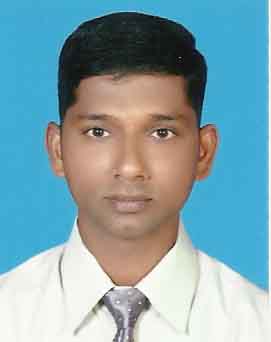 POSITION APPLYING FOR    :SALES AND MARKETING EXECUTIVE & STORE KEEPER / SUPERVISOR 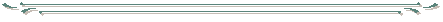 CAREER OBJECTIVESeeking challenging and responsible position in an enterprising organization where opportunities exist for knowledge enhancement and professional growth.PERSONAL DETAILSNationality		   :	INDIANDate of Birth		   :	25/12/1974Sex 			   :	MaleReligion		   :	MuslimMarital status		   :	Married 	Languages Known     :	English, Hindi, Malayalam and Arabic EDUCATIONAL QUALIFICATIONBachelor of commerce ( B.COM) TECHNICAL QUALIFICATIONDiploma in advanced software ( MS office)Internet and email. WORK EXPERIENCE                                        Since 2006 working in TAWAM HOSPITAL AL-AIN, U.A.E logistics section from June 2006 to July 2012 as a Store Keeper/Data Entry ClerkSALES MARKETING              Working from August 2012 to October 2016 as a Sales and Marketing Executive.STORE KEEPING  Receiving store items(goods)from ware houseIssued supplies as per order.Organize store items day by day.Updating delivery note in the system.Weekly once checking expiry items.End of the month physical counts (Inventory).Reported to store manager on a regular basis.SUPERVISINGIn ware house every day receiving goods from the company.Every day entry delivery note in the system.Transfer supplies from ware house to central store as per order.Every month checking expiry items.Maintains inventory by conducting monthly physical counts. DATA ENTRY Responsible in dispensing out-patient supplies.Handling patient history information system. Preparing dispensing issue vouchers. Entering of issued out-patients vouchers in the hospital’s materials control system oracle ( RS6000) and cerner Processing general office paper work.Working on cerner (distribution, issues, item enquiry etc) Oracle (move order ,view material transactions, employ self-service , updating patient issue voucher Driving License  Having valid UAE Light Vehicle Licenses issued from U.A.E KnowledgeWell versed knowledge about all roads in UAE Specially Alain, Abu Dhabi, Dubai and Northern Emirates.DECLARATION      I hereby declare that the above information is true to the best of my knowledge    and belief. 			                                           Ibrahim KuttyMr. IbrahimTo interview Ibrahim, send your company name, vacancy details with CV Reference No 1993080 to cvcontacts@gulfjobseekers.comMr. IbrahimTo interview Ibrahim, send your company name, vacancy details with CV Reference No 1993080 to cvcontacts@gulfjobseekers.com